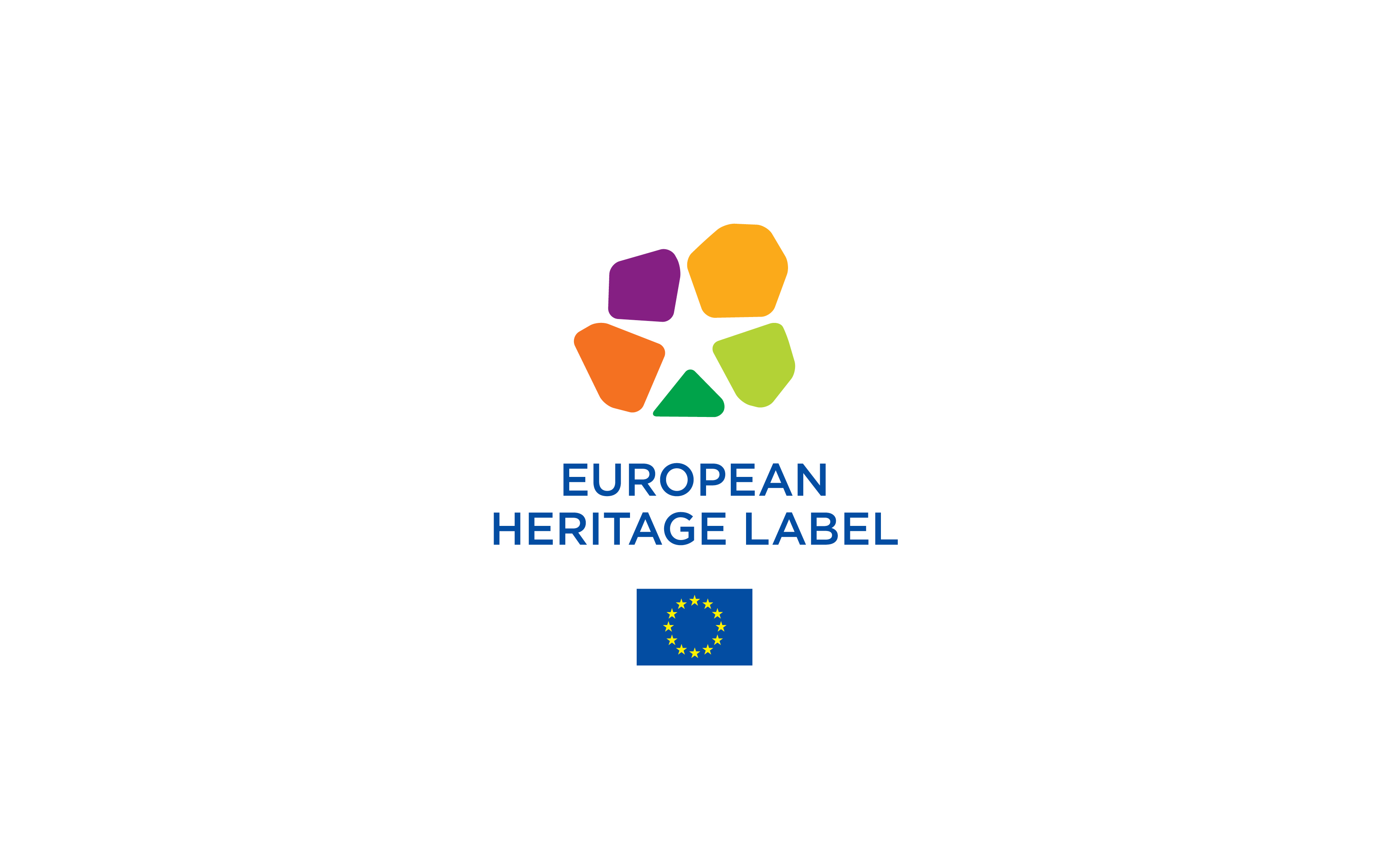 PÁLYÁZATI ADATLAP – NEMZETI TEMATIKUS HELYSZÍN2021. évi pályázatA helyszín neve A közös pályázat hozzáadott értéke (max. 150 szó)A pályázat témájaA pályázat témájaA javasolt nemzeti tematikus helyszín több, ugyanazon tagállamban található és az adott téma köré szerveződő alhelyszínt fog össze.A javasolt nemzeti tematikus helyszín több, ugyanazon tagállamban található és az adott téma köré szerveződő alhelyszínt fog össze.TémaTémaKoordinátor szervezet (és 1. alhelyszín)Koordinátor szervezet (és 1. alhelyszín)Koordinátor szervezet (és 1. alhelyszín)Koordinátor szervezet (és 1. alhelyszín)A szervezet teljes neveA szervezet teljes neveUtca és házszámUtca és házszámIrányítószámVáros vagy régióOrszágOrszágKapcsolattartó neve Kapcsolattartó neve Telefonszám Telefonszám A szervezet honlapjaA szervezet honlapjaE-mail-címE-mail-címA többi részt vevő alhelyszín felsorolásaA többi részt vevő alhelyszín felsorolásaA többi részt vevő alhelyszín felsorolásaA többi részt vevő alhelyszín felsorolásaA 2. alhelyszín neveA 2. alhelyszín neveUtca és házszámUtca és házszámIrányítószámVáros vagy régióOrszágOrszágHonlap Honlap A 3. alhelyszín neveA 3. alhelyszín neveUtca és házszámUtca és házszámIrányítószámVáros vagy régióOrszágOrszágHonlap Honlap A 4. alhelyszín neveA 4. alhelyszín neveUtca és házszámUtca és házszámIrányítószámVáros vagy régióOrszágOrszágHonlap Honlap Az 5. alhelyszín neveAz 5. alhelyszín neveUtca és házszámUtca és házszámIrányítószámVáros vagy régióOrszágOrszágHonlap Honlap A PÁLYÁZAT ÖSSZEFOGLALÁSA (max. 1 oldal)S.1. A helyszín leírása (max. 150 szó).S.2. A helyszín európai jelentősége (max. 60 szó).S.3. A projekt (max. 150 szó)S.4. Működési kapacitás (max. 150 szó)Kérjük, ide töltse fel a helyszín fő képét (nagy felbontásban, felirattal és a szerzői jog megjelölésével)!I. RÉSZ – KÖZÖS PÁLYÁZAT A helyszín leírása és története (max. 400 szó)- Adjon általános leírást a helyszín egészéről. Fejtse ki, hogyan kapcsolódnak egymáshoz az alhelyszínek, és – adott esetben – miért döntöttek úgy, hogy a pályázatban az alhelyszínek e csoportját tüntetik fel. - Írja le a partnerség szervezeti felépítését és a különböző feladatok felelősségi köreinek megoszlását. Helyszíntérképek és fényképek (max. 2 oldal). Mellékelje az alhelyszínek elhelyezkedését bemutató térképet, valamint néhány, azokról készült fényképet. Kérjük, a fényképekhez mellékeljen feliratot!I.a. A helyszín szimbolikus európai értéke (400 szó)Írja le, milyen szimbolikus európai értéket képvisel a helyszín, illetve hogyan játszott jelentős szerepet Európa történelmében és kultúrájában és/vagy az Európai Unió kialakulásában, továbbá hogyan teljesül a helyszín esetében az alábbiak közül egy (illetve adott esetben több) alkritérium: i. a helyszín határokon átnyúló vagy páneurópai jellege;ii. a helyszín helye és szerepe az európai történelemben és az európai integrációban, kapcsolódása jelentős európai eseményekhez, személyekhez vagy mozgalmakhoz;iii. a helyszín helye és szerepe az európai integráció alapjául szolgáló közös értékek kialakításában és előmozdításában. I.b. A nemzeti tematikus helyszínen megvalósítandó projekt I.b.1. A helyszín európai jelentőségének tudatosítása (max. 400 szó)Fejtse ki, hogy a megvalósítandó Európai Örökség projekt általános stratégiája és célkitűzései hogyan tudatosítják a helyszín európai jelentőségét! Írja le, hogyan kívánja a projekt megszólítani az európai közönséget! Először mutassa be a jelenlegi helyzetet, majd a stratégiát és a célkitűzéseket! Végezetül pedig ismertesse, hogy a cím odaítélése esetén milyen, a láthatóságot célzó és kommunikációs tevékenységek valósulnának meg a helyszínen! Ebben a részben csak azon stratégiai célokra térjen ki, amelyek valamennyi alhelyszínre vonatkoznak!I.b.2. Tájékoztató tevékenységek, táblák elhelyezése és a személyzet képzése (max. 250 szó)Fejtse ki, hogy az I.b.1. pontban bemutatott stratégia hogyan fogja az ismeretterjesztő tevékenységek, a táblák elhelyezése és a személyzet képzése, illetve más kapcsolódó programok segítségével felhívni a figyelmet a helyszín európai jelentőségére! Először írja le, mi az, amit már megtettek ennek érdekében, majd pedig azt, hogy milyen cselekvéseket kívánnak megvalósítani a következő egy évben! Az I.b.8. pontban sorolja föl az összes megvalósítani kívánt tevékenységet! Ebben a részben csak azokat a tevékenységeket sorolja fel, amelyekben valamennyi alhelyszín részt vesz!I.b.3. Oktatási tevékenységek (max. 250 szó)Mutassa be a tervezett – különösen a fiataloknak szóló – oktatási tevékenységeket! E tevékenységek célja a kollektív európai történelem és az együvé tartozás érzését erősítő közös, mégis sokszínű értékek alaposabb megismerése. Először írja le, mi az, amit már megtettek ennek érdekében, majd pedig azt, hogy milyen cselekvéseket kívánnak megvalósítani e területen a következő egy évben! Az I.b.8. pontban sorolja föl az összes megvalósítani kívánt tevékenységet! Ebben a részben csak azokat az oktatási tevékenységeket sorolja fel, amelyekben valamennyi alhelyszín részt vesz!I.b.4. A helyszínek megismerésének elősegítése a többnyelvűség révén (max. 250 szó)Először fejtse ki, jelenleg hogyan érvényesül a többnyelvűség a helyszín egészén, illetve az egyes alhelyszíneken.Ezt követően ismertesse, hogy a cím odaítélése esetén milyen cselekvések valósulnának meg a többnyelvűség fokozott érvényesülése érdekében! Az I.b.8. pontban sorolja föl az összes megvalósítani kívánt tevékenységet! Ebben a részben csak azokat a tevékenységeket sorolja fel, amelyekben valamennyi alhelyszín részt vesz!I.b.5. Részvétel az Európai Örökség címben részesülő helyszínek hálózatának tevékenységeiben (max. 250 szó)Írja le, mit vár a hálózathoz való csatlakozástól! Az I.b.8. pontban sorolja föl az összes megvalósítani kívánt tevékenységet! Adott esetben említse meg az egyes alhelyszínek szerepét.I.b.6. Új technológiák, digitális és interaktív eszközök használata  (max. 250 szó)Fejtse ki, hogyan tervezi új technológiák, digitális és interaktív eszközök használatával általánosságban fokozni a helyszín európai vonzerejét! Először írja le, mi az, amit már megtettek ennek érdekében, majd pedig azt, hogy milyen cselekvéseket kívánnak megvalósítani e területen a következő egy évben! Mutassa be, hogyan tervezi e technológiákat kiaknázni 1. a virtuális látogatók számának növelése, 2. a helyszíni ismeretterjesztés előmozdítása, 3. az online ismeretterjesztés fokozása céljából! Az I.b.8. pontban sorolja föl az összes megvalósítani kívánt tevékenységet! Ebben a részben azokat a tevékenységeket sorolja fel, amelyekben valamennyi alhelyszín részt vesz!I.b.7. Művészeti és kulturális tevékenységek, kortárs alkotói tevékenység (max. 250 szó)Fejtse ki, hogyan kíván olyan művészeti és kulturális tevékenységeket szervezni – ideértve a kortárs alkotói tevékenységet –, amelyek elősegítik az európai kulturális szakemberek, művészek és gyűjtemények mobilitását, ösztönzik a kultúrák közötti párbeszédet, valamint a kulturális örökség, illetve a kortárs művészeti és alkotói tevékenység közötti kapcsolatok kialakítását! Először írja le, mi az, amit már megtettek ennek érdekében, majd pedig azt, hogy milyen cselekvéseket kívánnak megvalósítani e területen a következő egy évben! Az I.b.8. pontban sorolja föl az összes megvalósítani kívánt tevékenységet! Ebben a részben csak azokat a tevékenységeket sorolja fel, amelyekben valamennyi alhelyszín részt vesz!I.b.8. A projekt megvalósításához szükséges tevékenységek listájaI.b.8. A projekt megvalósításához szükséges tevékenységek listájaI.b.8. A projekt megvalósításához szükséges tevékenységek listájaI.b.8. A projekt megvalósításához szükséges tevékenységek listájaI.b.8. A projekt megvalósításához szükséges tevékenységek listájaI.b.8. A projekt megvalósításához szükséges tevékenységek listájaTevékenységJelenlegi helyzetA cselekvések részletes leírásaTervezett eredményA cselekvés kezdő időpontjaMutatóI.1. tevékenység: 1. cselekvés2. cselekvés3. cselekvésI.2. tevékenység: 1. cselekvés2. cselekvés3. cselekvésI.3. tevékenység: 1. cselekvés2. cselekvés3. cselekvésII. RÉSZ: A(z) x alhelyszínre vonatkozó EGYEDI INFORMÁCIÓKII. RÉSZ: A(z) x alhelyszínre vonatkozó EGYEDI INFORMÁCIÓKII. RÉSZ: A(z) x alhelyszínre vonatkozó EGYEDI INFORMÁCIÓKII. RÉSZ: A(z) x alhelyszínre vonatkozó EGYEDI INFORMÁCIÓKII.a.1. Az alhelyszínnel kapcsolatos általános adatok II.a.1. Az alhelyszínnel kapcsolatos általános adatok II.a.1. Az alhelyszínnel kapcsolatos általános adatok II.a.1. Az alhelyszínnel kapcsolatos általános adatok A helyszín neveA helyszín neveUtca és házszámUtca és házszámIrányítószámVáros vagy régióOrszágOrszágHonlap Honlap Közösségi médiaKözösségi médiaA helyszín működtetőjeA helyszín működtetőjeTelefonszámTelefonszámE-mail-címE-mail-címA helyszín jog szerinti tulajdonosaA helyszín jog szerinti tulajdonosaIrányító hatóságok Irányító hatóságok II.a.2 A(z) x alhelyszín leírásaII.a.2.1. Az alhelyszínt bemutató térképek és fényképek (max. 1 oldal) Kérjük, a fényképekhez mellékeljen feliratot!II.a.2.2. A(z) x alhelyszín leírása és története (max. 200 szó)II.b. A(z) X alhelyszín által megvalósítandó egyedi projektA pályázat e részében csak azokat a tevékenységeket ismertesse, amelyeket a közös részben nem tüntetett fel, és csak az adott alhelyszínen valósulnak meg. II.b.1. Az alhelyszín európai jelentőségének tudatosítása (max. 200 szó)Ismertesse az alhelyszín európai jelentőségének tudatosítása érdekében az adott alhelyszínen végrehajtott egyedi tevékenységeket! Írja le, hogyan kívánják ezek az egyedi tevékenységek megszólítani az európai közönséget! Végezetül pedig ismertesse, hogy a cím odaítélése esetén milyen, a láthatóságot célzó és kommunikációs tevékenységek valósulnának meg az alhelyszínen! II.b.2. Tájékoztató tevékenységek, táblák elhelyezése és a személyzet képzése (max. 125 szó)Fejtse ki, hogyan fogja az adott alhelyszín ismeretterjesztő tevékenységek, táblák elhelyezése, a személyzet képzése és más kapcsolódó tevékenységek segítségével felhívni a figyelmet az alhelyszín európai jelentőségére! Először írja le, mi az, amit már megtettek ennek érdekében, majd pedig azt, hogy milyen konkrét cselekvéseket kívánnak megvalósítani a következő egy évben! A II.b.7. pontban sorolja föl az összes megvalósítani kívánt tevékenységet! II.b.3. Oktatási tevékenységek (max. 125 szó)Mutassa be a tervezett – különösen a fiataloknak szóló – egyedi oktatási tevékenységeket! E tevékenységek célja a kollektív európai történelem és az együvé tartozás érzését erősítő közös, mégis sokszínű értékek alaposabb megismerése. Először írja le, mi az, amit már megtettek ennek érdekében, majd pedig azt, hogy milyen cselekvéseket kívánnak megvalósítani e területen a következő egy évben! A II.b.7. pontban sorolja föl az összes megvalósítani kívánt tevékenységet!II.b.4. Az alhelyszín megismerésének elősegítése a többnyelvűség révén (max. 125 szó)Először fejtse ki, jelenleg hogyan érvényesül a többnyelvűség az alhelyszínen. Ezt követően ismertesse, hogy a cím odaítélése esetén milyen cselekvések valósulnának meg az alhelyszínen a többnyelvűség fokozott érvényesülése érdekében! A II.b.7. pontban sorolja föl az összes megvalósítani kívánt tevékenységet!II.b.5. Új technológiák, digitális és interaktív eszközök használata  (max. 125 szó)Fejtse ki, milyen egyedi koncepció révén tervezi új technológiák, digitális és interaktív eszközök használatával fokozni az alhelyszín európai vonzerejét! Először írja le, mi az, amit már megtettek ennek érdekében, majd pedig azt, hogy milyen egyedi cselekvéseket kívánnak megvalósítani az alhelyszínen a következő egy évben! Mutassa be, hogyan tervezi e technológiákat kiaknázni 1. a virtuális látogatók számának növelése, 2. a helyszíni ismeretterjesztés előmozdítása, 3. az online ismeretterjesztés fokozása céljából az alhelyszínen! A II.b.7. pontban sorolja föl az összes megvalósítani kívánt tevékenységet!II.b.6. Művészeti és kulturális tevékenységek, kortárs alkotói tevékenység (max. 125 szó)Fejtse ki, hogyan kíván olyan művészeti és kulturális tevékenységeket szervezni – ideértve a kortárs alkotói tevékenységet –, amelyek elősegítik az európai kulturális szakemberek, művészek és gyűjtemények mobilitását, ösztönzik a kultúrák közötti párbeszédet, valamint a kulturális örökség, illetve a kortárs művészeti és alkotói tevékenység közötti kapcsolatok kialakítását! Először írja le, mi az, amit már megtettek ennek érdekében, majd pedig azt, hogy milyen cselekvéseket kívánnak megvalósítani e területen a következő egy évben! A II.b.7. pontban sorolja föl az összes megvalósítani kívánt tevékenységet!II.b.7. Az alhelyszín egyedi projektjének megvalósításához szükséges tevékenységek listájaII.b.7. Az alhelyszín egyedi projektjének megvalósításához szükséges tevékenységek listájaII.b.7. Az alhelyszín egyedi projektjének megvalósításához szükséges tevékenységek listájaII.b.7. Az alhelyszín egyedi projektjének megvalósításához szükséges tevékenységek listájaII.b.7. Az alhelyszín egyedi projektjének megvalósításához szükséges tevékenységek listájaII.b.7. Az alhelyszín egyedi projektjének megvalósításához szükséges tevékenységek listájaTevékenységJelenlegi helyzetA cselekvések részletes leírásaTervezett eredményA cselekvés kezdő időpontjaMutatóII.1 tevékenység: 1. cselekvés2. cselekvés3. cselekvésII.2 tevékenység: 1. cselekvés2. cselekvés3. cselekvésII.3 tevékenység: 1. cselekvés2. cselekvés3. cselekvésII.c. A(z) X alhelyszín szervezeti kapacitásaII.c.1. Az alhelyszín irányítása (max. 300 szó)Mutassa be az alhelyszín irányítására vonatkozó általános tervet, és részletezze, hogy a következő négy évre terveznek-e további fejlesztéseket!II.c.2. Az alhelyszín megóvása (max. 250 szó) Mutassa be a helyszínen jelenleg is érvényes jogi védelmet, az állagmegóvás jelenlegi helyzetét, illetve térjen ki arra, hogy a következő négy évre terveznek-e állagmegóvási munkálatokat! .II.c.3. A látogatók fogadása, tájékoztatása és táblák elhelyezése az alhelyszínen (max. 250 szó)Fejtse ki, jelenleg hogyan zajlik a látogatók fogadása és sorolja fel, milyen fejlesztéseket kívánnak e területen megvalósítani a következő négy évben!II.c.4. Az alhelyszín hozzáférhetősége a közönség számára (max. 250 szó)Mutassa be, hogyan biztosítja az alhelyszínre való eljutást a nagyközönség lehető legszélesebb köre számára! Térjen ki az összes változtatásra vagy személyzeti képzésre, amelyet ennek érdekében az alhelyszínen meg kívánnak valósítani a következő négy évben!II.c.5. A fiatalokra fordított különleges figyelem (max. 250 szó)Amennyiben a fiatalok helyszínre való eljutása kiemelt figyelmet vagy elsőbbséget élvez, kérjük, itt részletezze! Térjen ki az összes olyan jövőbeni tevékenységre, amelyeket e területen a következő négy évben tervez megvalósítani! II.c.6. Fenntartható turizmus (max. 250 szó) Mutassa be az alhelyszínnek mint turisztikai célpontnak a marketingtervét! Térjen ki az összes olyan jövőbeni tevékenységre, amelyeket e területen a következő négy évben tervez megvalósítani! II.c.7. Az alhelyszín európai jelentőségéről való kommunikáció (max. 250 szó)Ismertesse az alhelyszínre vonatkozó jelenlegi kommunikációs stratégiát! Ezután mutassa be az európai jelentőséget hangsúlyozó további kommunikációs tevékenységeket, amelyeket a következő négy évben kívánnak megvalósítani!II.c.8. Az alhelyszín környezetbarát irányítása (max. 250 szó)Mutassa be, hogyan van jelen a környezetvédelem az alhelyszín mindennapi irányításában és a látogatóknak szóló programokban! Térjen ki az összes olyan jövőbeni tevékenységre, amelyet e területen a következő négy évben terveznek megvalósítani!II.c.9. Az alhelyszín nemzetközi híre és elismerései (max. 250 szó)Mutassa be azokat a nemzetközi szervezeteket, amelyeknek az alhelyszín jelenleg is tagja, illetve az alhelyszín által elnyert nemzetközi elismeréseket! Ezután sorolja fel, milyen lépéseket kíván tenni a következő négy évben a helyszín nemzetközi jelenlétének erősítése céljából (az Európai Örökség címmel bíró helyszínek hálózatához való csatlakozáson kívül)! II.c.10. Az alhelyszín működési költségvetése (max. 1 oldal)Ismertesse az alhelyszín teljes működtetésére (az állagmegóvást kivéve) szánt jelenlegi költségvetést! Térjen ki az éves működtetéshez, a kommunikációhoz, a kulturális, oktatási és kutatási, valamint a hálózatépítési tevékenységekhez szükséges összegekre! Nevezze meg az alhelyszín számára elérhető legfőbb bevételi forrásokat! 